ČSS, z.s. – sportovně střelecký klubOstroj OpavaC – 0004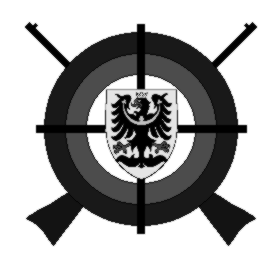 VÝSLEDKOVÁ LISTINASTŘELECKÉ SOUTĚŽEJARNÍ CENA OPAVYLM 60, SM 60, SM 3x20 Opava, neděle 16. dubna 2023Druh soutěže:				Jarní cena OpavyDatum soutěže:				neděle 16. 4. 2023Místo konaní: 				střelnice Sv. Anna v OpavěPořadatel:				ČSS, z. s. - sportovně střelecký klub Ostroj OpavaOrganizační výbor soutěže:Ředitel:					Jiří Krečmer Hlavní rozhodčí:					Pavlína Krečmerová		rozhodčí č. A1541      PHK:						           Ing. Jiří Krečmer		rozhodčí č. B1641RPČ:                     			              Václav Kelnar		            rozhodčí č. C1877				 Disciplína:	LM 60Kategorie:	Muži, JuniořiDisciplína:	LM, SM 60Kategorie:	Ženy, dorostenci, dorostenkyDisciplína:	LM, SM 3x20Kategorie:	Muži, ženy, junioři, dorostenk, dorostenciV Opavě 16. 4. 2023                                                                                         Jiří Krečmer                                                                                                předseda SSK Ostroj OpavaTato soutěž je podporována:          - Magistrátem města Opavy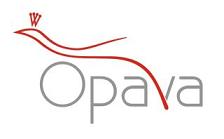 Další sponzoři: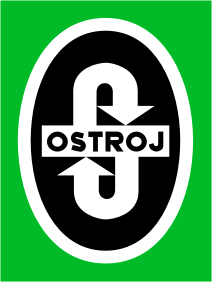 Poř.Příjmení jménoOrg.Průk.nar.L1L2L3L4L5L6Cel.C1ADAMEC Petr022400973197296979998999858738C2PRUSEK Milan001241053200497989697989658236C3HUDYMAČ Jakub000441706200395999697989658135C4ŠIROKÝ JosefSK194597939798979757933C5VILKUS Jan003400421195598969699949457724C6MATOŠKA Michal036839322199996999693969757731C7HANKE Lukáš000440100200298939694999657630C8KYČERKA Miroslav003439310196092949897949757226C9KRČIL PetrAVZO80215196995969595959557123C10GARAJ JurajSK198295959692949556723C11PALUBJÁK Mir.AVZO80215195295929891959556622C12TESAŘ David003439058197996969389959456317C13ROMAN Vladimír003400415196388929094959555416C14KOTLÁŘ Pavel003400414195594939293928955312C15ZÁPRAŽNÝ TomášSK199091879490919654919C16HRBÁČ Josef003400423195383959489938954316C17ROMAN Václav003400416196580899191969354012CPoř.Příjmení a jménoOrg.Průk.nar.L1L2L3L4L5L6Cel.C1ŠTEFÁNKOVÁ Kat.00124222120019899991001009859446C2KATZ Klaudie0370399672005989810098989859043C3ZÁPRAŽNÁ B.SK199197969998969458035C4JAHVODKOVÁ I.SK196997969695989557733C5HELEROVÁ AlenaSK196594949696989357127C6PETEREK Pavel000443505200592949095959756320C7MEIXNEROVÁ Zuz.000444389201092949494959256113C8SEDLÁČIKOVÁ E.SK195792949492949355913C9VÁCLAVÍK Alex000444405201091959189939455318C10MEIXNEROVÁ B.000444388201090919095888353710C11SCHWACHOVÁ T.00044494220089182889186895278C12KRČILOVÁ Helena000444891200578808189918850713C13MACHURA Mikuláš00044494120118185808480874972CPoř.Příjmení jménoOrg.Průk.Nar.K1K2L1L2S1S2Cel.C1PRUSEK MilanPRUSEK Milan001241053200497919698999757833C2KATZ KlaudieKATZ Klaudie0370399672005969510095959357428C3ŠTEFÁNKOVÁ Kat.ŠTEFÁNKOVÁ Kat.001242221200194949794939556721C4HUDYMAČ JakubHUDYMAČ Jakub000441706200396969599888856223C5HANKE LukášHANKE Lukáš000440100200293969593869856122C6MATOŠKA MichalMATOŠKA Michal036839322199994949796878855616C7ADAMEC PetrADAMEC Petr022400973197284919598828653615C8PETEREK PavelPETEREK Pavel000443505200587849692848652913C